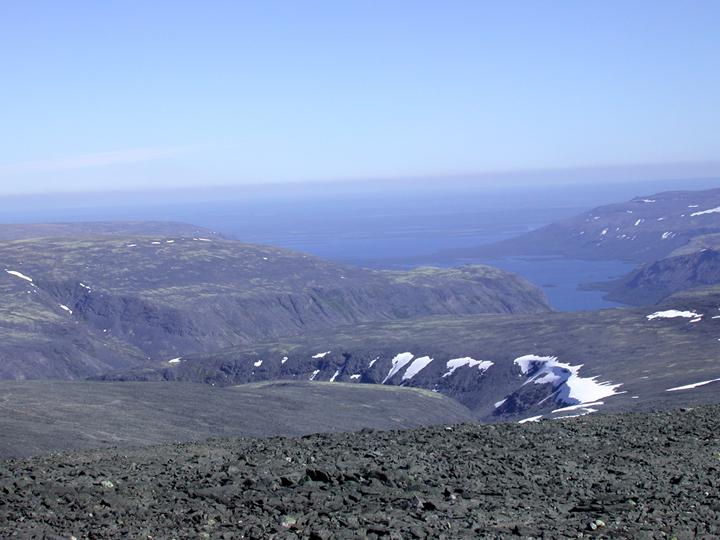 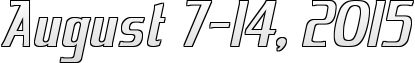 ИНСТИТУТ ГЕОХИМИИ И АНАЛИТИЧЕСКОЙ ХИМИИим. В.И.ВЕРНАДСКОГО РАНГЕОЛОГИЧЕСКИЙ ИНСТИТУТ КНЦ РАНCRITICAL METALS MITINGSРоссийский Фонд Фундаментальных исследованийПриглашаем Вас и Ваших коллег принять участие в очередной XXXII Международной конференции«Щелочной магматизм Земли и связанные с ним месторождения стратегических металлов»которая состоится7-14 августа 2015г.в Геологическом Институте КНЦ РАН (г.Апатиты)На конференции предполагается обсудить новые результаты по следующим основным направлениям (секциям):Геохимия щелочного магматизма и генезис месторождений стратегических металлов.Петрология и рудный потенциал щелочных пород, мафитов, ультрамафитов и гранитоидов;Петрология кимберлитов и лампроитовМинералогия щелочных пород и карбонатитов;Экспериментальные исследования генезиса, эволюции и рудоносности щелочных магм;Проблемы разведки и разработки месторождений стратегических металлов;Технология и технологическая минералогия редких металлов.Регистрационный взнос за участие в конференции для Российских ученых составляет 3000р, для российских студентов 1500р. Он включает: Доступ на заседания конференцииСборник тезисовКофе-паузы в перерывах между заседаниямиВступительную и заключительную встречи.В рамках конференции планируется проведение однодневных полевых экскурсий на крупнейшие массивы нефелиновых сиенитов (Хибинский и Ловозерский массивы) и карбонатитовый массив (Ковдор или Африканда).Участие в экскурсиях для российских ученых бесплатное за исключением питания (по возможности, оргкомитет постарается оплатить и его).Для участия в конференции необходимо не позднее 20 марта:заполнить регистрационную форму для участия в конференции на сайте http://alkaline.web.ru/2015/reg.htmпредставить в электронной форме материалы для публикации (до 2 стр.) и согласие на размещение материалов в электронных библиотеках по формам, размещенным по адресу http://alkaline.web.ru/2015/abstracts.htmПосле получения от оргкомитета подтверждения о принятии доклада – до 31 мая оплатить организационный взнос на счет КНЦ РАН.Оплатить участие в конференции можно безналичным путем двумя способами:Оплата по квитанции для физических лиц, в этом случае в Апатитах Вам будет выдан акт выполненных работ (участие в конференции) и счёт-фактура, которые Вы сможете представить Вашей бухгалтерии.Форма квитанции для оплаты от имени физического лица:Оплата по счету и Договору для юридических лиц. Заполните Заявку и вышлите по электронной почте belyaeva@geoksc.apatity.ru (glavbuh@geoksc.apatity.ru ) и мы оформим Вам документы.ЗАЯВКАНа оформление договораДоговор и счет  будет выслан по электронному адресу.ИзвещениеОтметки банкаИндекс документа  Индекс документа  Статус       Статус       Статус       Форма № ПД (налог)ИзвещениеОтметки банкаФИО  Адрес  Адрес  Адрес  Адрес  Адрес  ИзвещениеОтметки банкаИНН  Сумма  3000,00 руб.Сумма  3000,00 руб.Сумма  3000,00 руб.Сумма  3000,00 руб.Сумма  3000,00 руб.ИзвещениеОтметки банкаБанк получателя Отделение Мурманск г. МурманскБИК 044705001БИК 044705001БИК 044705001БИК 044705001БИК 044705001ИзвещениеОтметки банкаБанк получателя Отделение Мурманск г. МурманскСч № Сч № Сч № Сч № Сч № ИзвещениеОтметки банкаПолучатель УФК по Мурманской области (ГИ КНЦ РАН, л/с 20496Ц39570)Сч № 40501810900002000001Сч № 40501810900002000001Сч № 40501810900002000001Сч № 40501810900002000001Сч № 40501810900002000001ИзвещениеОтметки банкаПолучатель УФК по Мурманской области (ГИ КНЦ РАН, л/с 20496Ц39570)ИНН 5101100219ИНН 5101100219ИНН 5101100219ИНН 5101100219ИНН 5101100219ИзвещениеОтметки банкаПолучатель УФК по Мурманской области (ГИ КНЦ РАН, л/с 20496Ц39570)КПП 511801001КПП 511801001КПП 511801001КПП 511801001КПП 511801001ИзвещениеОтметки банкаКБК 00000000000000000130ОКТМО 47705000ОКТМО 47705000ОКТМО 47705000ОКТМО 47705000ОКТМО 47705000ИзвещениеОтметки банкаОргвзнос за участие в Конференции 7-14 августа г. Апатиты, в том числе НДС – 457р.63коп.Оргвзнос за участие в Конференции 7-14 августа г. Апатиты, в том числе НДС – 457р.63коп.Оргвзнос за участие в Конференции 7-14 августа г. Апатиты, в том числе НДС – 457р.63коп.ИзвещениеОтметки банкаОргвзнос за участие в Конференции 7-14 августа г. Апатиты, в том числе НДС – 457р.63коп.Оргвзнос за участие в Конференции 7-14 августа г. Апатиты, в том числе НДС – 457р.63коп.Оргвзнос за участие в Конференции 7-14 августа г. Апатиты, в том числе НДС – 457р.63коп.ИзвещениеОтметки банкаДатаПодписьПодписьПодписьПодписьПодпись1Полное наименование организации (сокращенное)2ФИО руководителя3Основание действия руководителя (Устав или № доверенности, приказа и т.д.)4ИНН/КПП5Юридический и почтовый адрес6Банковские реквизиты7ФИО участников 8ФИО контактного лица9Телефон с кодом10Электронный адрес 